РОССИЙСКАЯ ФЕДЕРАЦИЯ Иркутская область, Слюдянский районАДМИНИСТРАЦИЯ МАРИТУЙСКОГО СЕЛЬСКОГО ПОСЕЛЕНИЯс.Маритуй 7РАСПОРЯЖЕНИЕОт 07.03.2019 г. № 6Об утверждении маршрута оповещения
населения передвижными громкоговорящими устройствами
на территории Маритуйского муниципального образования        В соответствии с Конституцией Российской Федерации, Федеральным законом от 21.12.1994 № 68-ФЗ « О защите населения и территорий от чрезвычайных ситуаций природного и техногенного характера», устав Маритуйского муниципального образования, администрация Маритуйского муниципального образования РАСПОРЯЖАЕТСЯ: Утвердить маршрут оповещения поселения передвижными громкоговорящими устройствами на территории Маритуйского муниципального образования. Приложение 1.Опубликовать настоящее постановление в печатном издании «Вестник Маритуйского муниципального образования», а также разместить на официальном сайте муниципального образования Слюдянский район: http//www.sludyanka.ru, в разделе «Городские и сельские поселения МО Слюдянский район» - «Маритуйское сельское поселение».Контроль  над исполнением настоящего постановления оставляю за собой.Глава администрации    В.А.Парфёнова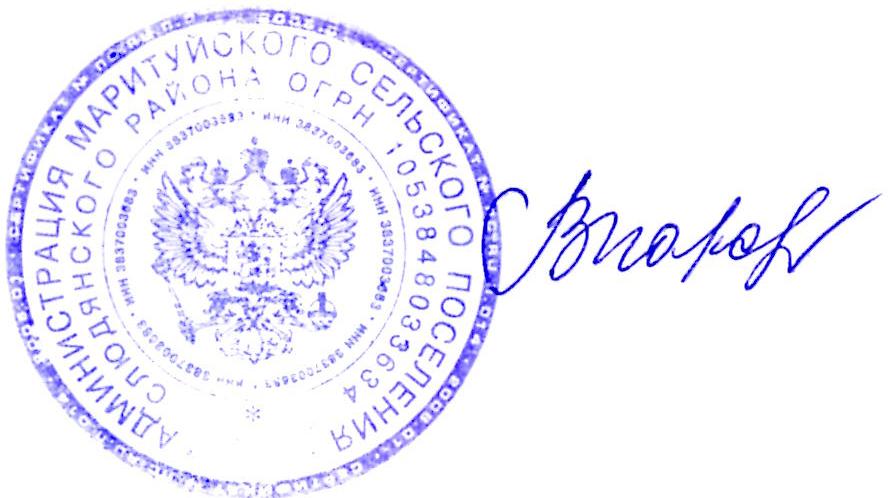 ПРИЛОЖЕНИЕ № 1                                                                                                    УТВЕРЖДЕНО                                                                              Распоряжением администрации Маритуйского МО
№6 от 07.03.2019г                                                                                                     МАРШРУТ ОПОВЕЩЕНИЯ ПОСЕЛЕНИЯ ПЕРЕДВИЖНЫМИ ГРОМКОГОВОРЯЩИМИ УСТРОЙСТВАМИ НА ТЕРРИТОРИИ МАРИТУЙСКОГО МУНИЦИПАЛЬНОГО ОБРАЗОВАНИЯ№
п\пМаршрут, населенный пунктФИО старостыКоличество громкоговорителей№ телефона старосты1п. Баклань, 129 кмЕгоров Николай Сергеевич1 громкоговоритель 890877923742п. Пыловка, 134 кмМорозова Ирина Владимировна1 громкоговоритель890217819163с.Маритуй, 120 кмЧерникова Юлия Михайловна2 громкоговорителя895010126924п. Половинная, 110 кмДонская Ирина Павловна  1 громкоговоритель890217158795п. Пономаревка, 107 кмЧерников Юрий Владимирович1 громкоговоритель895005599146п. Шумиха, 102 кмРудых Юлия Юрьевна1 громкоговоритель89642296481